Поделки из скорлупы грецкого ореха.Из половинок от скорлупы грецких орехов предлагаем изготовить насекомых. Их вы без особого труда сможете повторить, привлекая к работе своих детей.                                                                                        .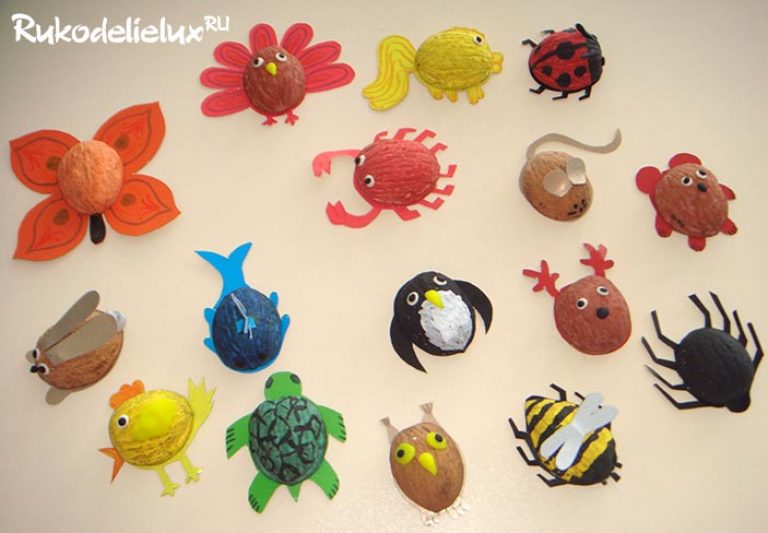 ПаукПоловинка орешка красится в черный цвет. Из черной цветной бумаги вырезается основа – туловище с 8 лапками. Для этого прикладывается скорлупа к картону, обводится карандашом, а потом дорисовываются все необходимые детали (голова, лапки).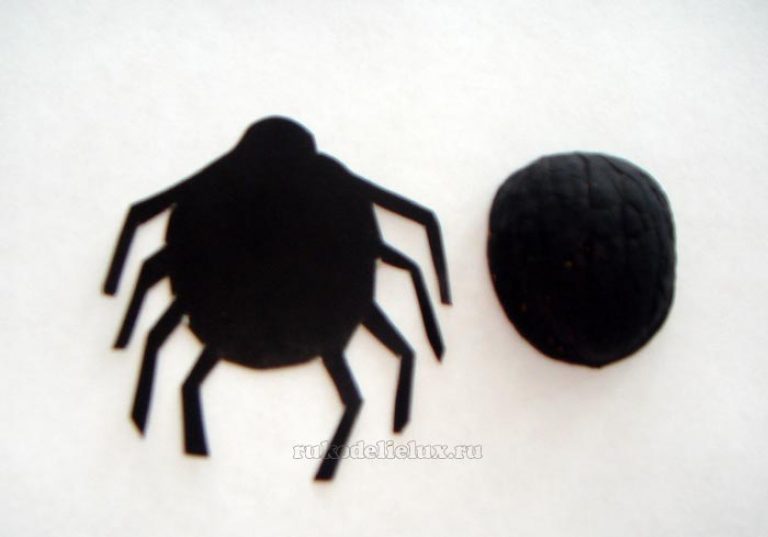 Склеиваются обе заготовки клеем ПВА.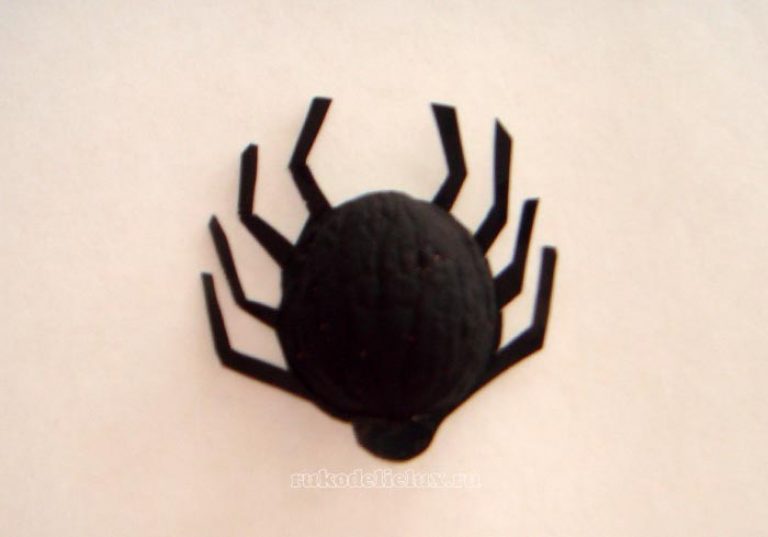 Божья коровка из половинки орешкаОрешек краситься в красный цвет, с черными полосами и точками. Из черного картона вырезается круглое туловище с шестью лапками.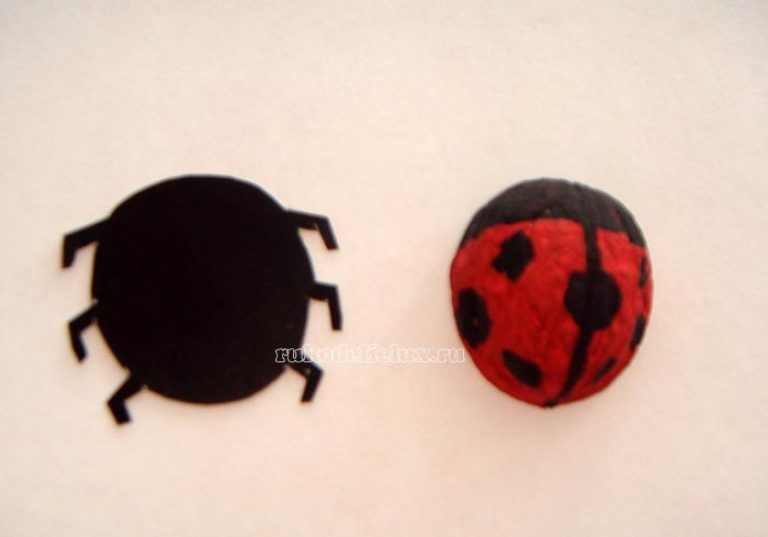 После склеивания обеих деталей получается вот такой милый жучок.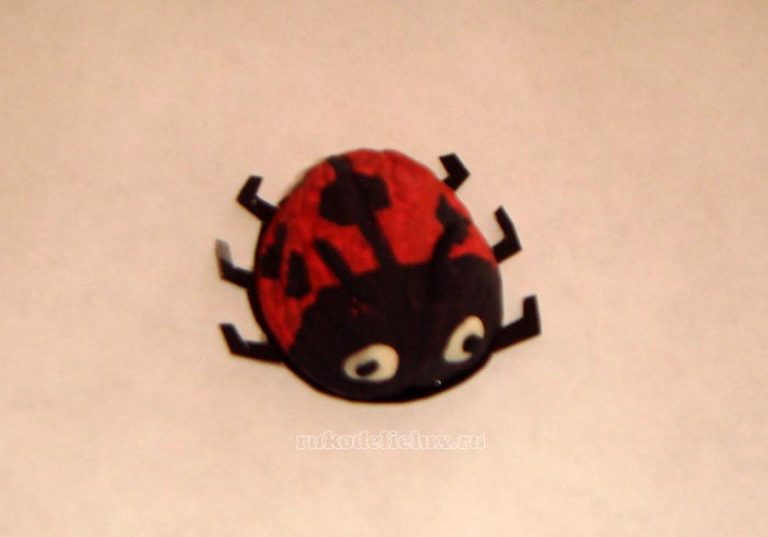 Оса из орешкаСкорлупа краситься в желтый цвет с черными полосами. Вырезается туловище с лапками и отдельно крылышки.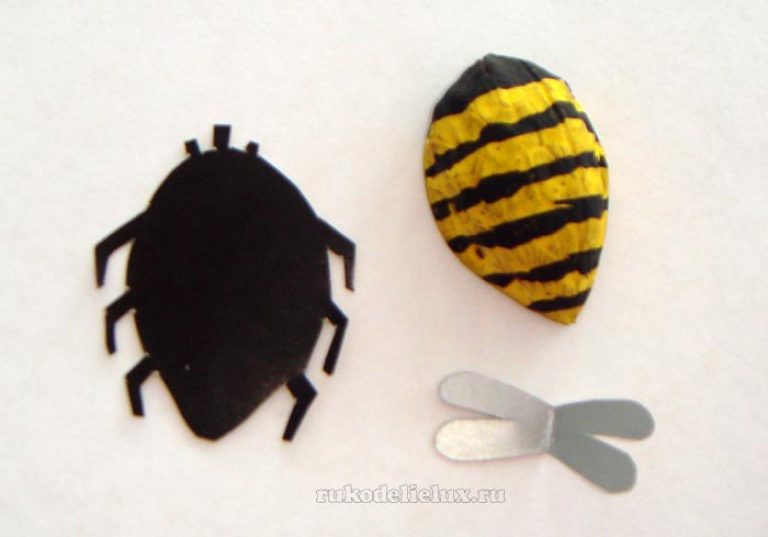 Получается забавное насекомое.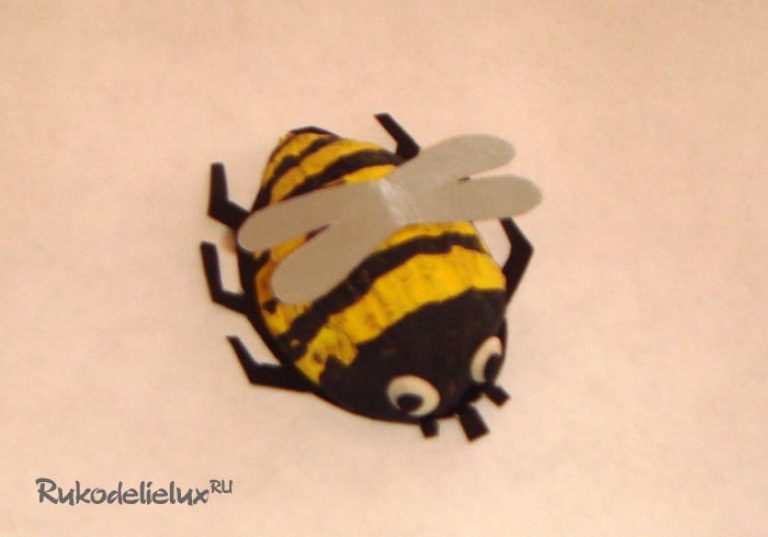 Яркую бабочку с картонными крылышками.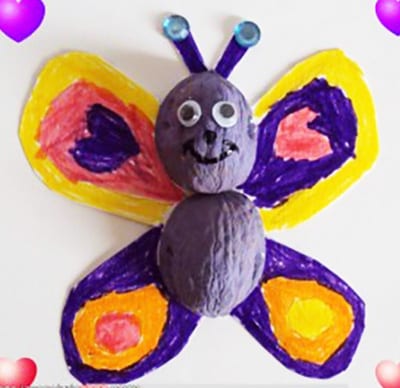 Порядок изготовления гусеницы:В качестве основы взять бумажный зеленый лист.Подготовить 6 половинок ореховых плодов и покрасить их краской в белый и оранжевый цвет.Посередине каждой створки изобразить небольшое пятно светло-зеленого оттенка.Для головы взять цельный орех и нарисовать кисточкой черты лица. В верхней части прикрепить пучок яркой пряжи.Подготовленные заготовки приклеить к листу-основе в виде гусеницы.
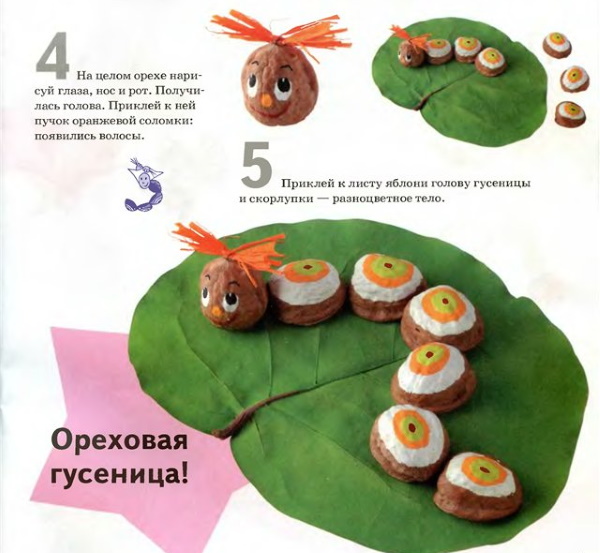 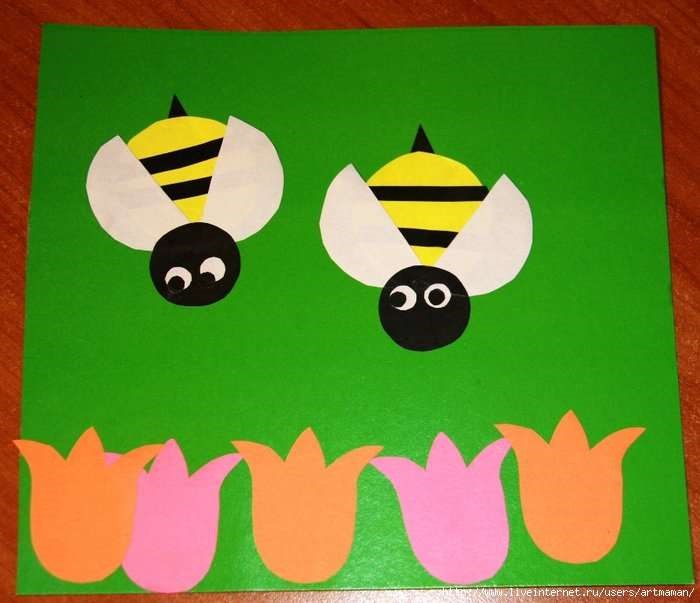 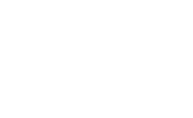 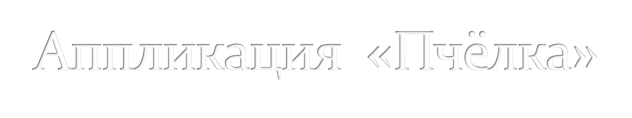 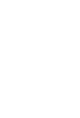 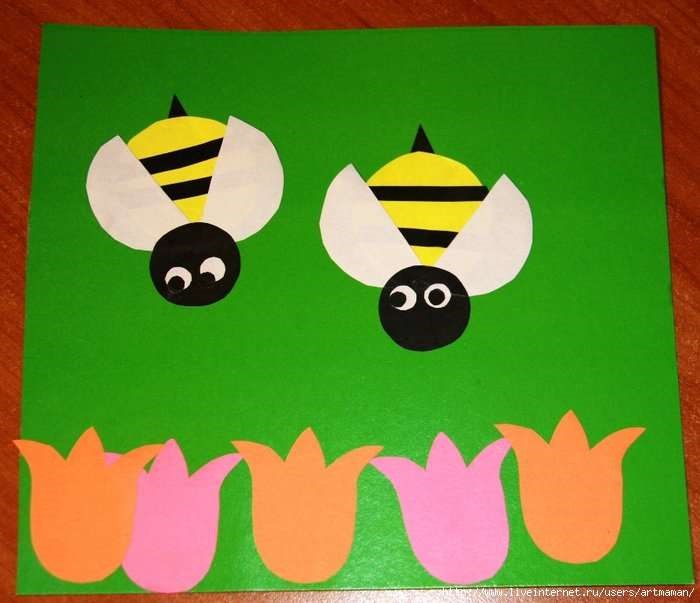 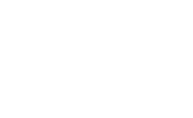 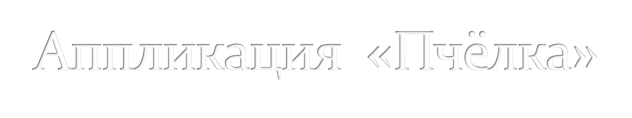 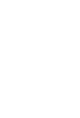 